地域活動栄養士研修会　参加申し込み【参加申し込み先】  公益社団法人　沖縄県栄養士会【申　込　期　限　】 　　１０月２５日（水）【申　込　方　法　】　　＊QRコードもしくは、参加申し込み用紙にてE-mail、ファックスにてお申込みください。＊必ず E-mailアドレス をご記入ください。＊ご記入頂いたE-mailアドレス宛に、ZoomミーティングURL・ID・パスコードをお送りします。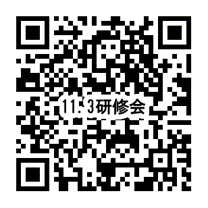 QRコードからはこちら⇒　 申し込み用紙はこちら　　　FAX：098−888−5312　  E-mail：oki.eiyou47@gmail.com連絡先：（公社）沖縄県栄養士会　　　　                                        〒901−1105 南風原町新川272-19                                                 TEL：098−888−5311 FAX：098−888−5312　　　　　　                                     E-mail：eiyou47@heart.ocn.ne.jp※氏名※参加方法会場参加　・　リモート参加（メールアドレス必須）携帯番号※e-mail勤務先※会員の有無会員（会員番号　　　　　　　　　）　・　非会員所属医療 ・ 福祉 ・ 公衆衛生 ・ 地栄協 ・ 学校 ・ 勤労 ・ 研究